MINISTARSTVO ZNANOSTI I OBRAZOVANJA924Na temelju članka 48. stavka 4. Zakona o odgoju i obrazovanju u osnovnoj i srednjoj školi (»Narodne novine«, broj 87/08., 86/09., 92/10., 105/10. – ispr., 90/11., 16/12., 86/12., 94/13., 152/14., 7/17., 68/18., 98/19. i 64/20.), ministar znanosti i obrazovanja donosiODLUKUO POČETKU I ZAVRŠETKU NASTAVNE GODINE, BROJU RADNIH DANA I TRAJANJU ODMORA UČENIKA OSNOVNIH I SREDNJIH ŠKOLA ZA ŠKOLSKU GODINU 2021./2022.Članak 1.(1) Ovom Odlukom propisuje se trajanje nastavne godine, odnosno početak i završetak nastave, trajanje polugodišta i trajanje učeničkih odmora te broj radnih dana u osnovnim i srednjim školama za školsku godinu 2021./2022.(2) Osim zimskog, proljetnog i ljetnog odmora propisanog Zakonom, ovom Odlukom propisuje se jesenski odmor, kao i korištenje zimskog odmora u dva dijela.(3) Izrazi koji se koriste u ovoj odluci, a koji imaju rodno značenje, bez obzira na to jesu li korišteni u muškome ili ženskome rodu obuhvaćaju na jednak način i muški i ženski rod.Članak 2.(1) Nastavna godina počinje 6. rujna 2021. godine, a završava 21. lipnja 2022. godine, odnosno 25. svibnja 2022. godine za učenike završnih razreda srednje škole.(2) Nastava se ustrojava u dva polugodišta.(3) Prvo polugodište traje od 6. rujna 2021. godine do 23. prosinca 2021. godine.(4) Drugo polugodište traje od 10. siječnja 2022. godine do 21. lipnja 2022. godine, a za učenike završnih razreda srednje škole do 25. svibnja 2022. godine.Članak 3.(1) Nastava se organizira i izvodi najmanje u 175 nastavnih dana, a za učenike završnih razreda srednje škole najmanje u 160 nastavnih dana.(2) Ako škola ne ostvari propisani nastavni plan i program/kurikulum, nastavna godina može se produljiti odlukom upravnog tijela županije nadležnog za poslove obrazovanja, odnosno Gradskoga ureda Grada Zagreba nadležnog za poslove obrazovanja (u daljnjem tekstu: nadležno upravno tijelo) uz prethodnu suglasnost ministarstva nadležnog za obrazovanje (u daljnjem tekstu: Ministarstvo) i nakon 21. lipnja 2022. godine, odnosno nakon 25. svibnja 2022. godine, za završne razrede srednje škole.Članak 4.Jesenski odmor za učenike počinje 2. studenoga 2021. godine i traje do 3. studenoga 2021. godine, s tim da nastava počinje 4. studenoga 2021. godine.Prvi dio zimskoga odmora za učenike počinje 24. prosinca 2021. godine i traje do 7. siječnja 2022. godine, s tim da nastava počinje 10. siječnja 2022. godine.Drugi dio zimskoga odmora za učenike počinje 21. veljače 2022. godine i završava 25. veljače 2022. godine, s tim da nastava počinje 28. veljače 2022. godine.Proljetni odmor za učenike počinje 14. travnja 2022. godine i završava 22. travnja 2022. godine, s tim da nastava počinje 25. travnja 2022. godine.Članak 5.Ljetni odmor počinje 23. lipnja 2022. godine, osim za učenike koji polažu predmetni, razredni, dopunski ili razlikovni ispit, koji imaju dopunski nastavni rad, završni rad ili ispite državne mature, za učenike u programima čiji se veći dio izvodi u obliku praktične nastave i vježbi, kao i za učenike koji u to vrijeme imaju stručnu praksu, što se utvrđuje godišnjim planom i programom rada škole.Članak 6.Iznimno, učenici u strukovnim programima/kurikulumima čiji se veći dio izvodi u obliku praktične nastave i vježbi i/ili koji imaju stručnu praksu, mogu imati i drukčiji raspored odmora, s tim da im ukupni odmor tijekom školske godine ne može biti kraći od 45 radnih dana, što se uređuje ugovorom, a sukladno Zakonu o strukovnom obrazovanju (»Narodne novine«, broj 30/09., 24/10., 22/13. i 25/18.).Članak 7.Godišnjim planom i programom rada škole utvrđuje se plan i raspored broja nastavnih dana potrebnih za provedbu nastavnoga plana i programa/kurikuluma te broj, plan i raspored ostalih nenastavnih ili nastavnih dana tijekom školske godine potrebnih za druge odgojno-obrazovne programe škole (ispite državne mature, školske priredbe, natjecanja, dan škole, dan župe, dan općine i grada te za izlete, ekskurzije i slično).Članak 8.Iznimno, u posebnim okolnostima koje nije bilo moguće planirati godišnjim planom i programom rada škole, škola može odstupiti od rokova utvrđenih ovom Odlukom, o čemu odlučuje ministar nadležan za obrazovanje na zahtjev škole i nadležnoga upravnog tijela.Članak 9.Ova Odluka stupa na snagu osmoga dana od dana objave u »Narodnim novinama«.Klasa: 602-01/21-01/00307Urbroj: 533-09-21-0001Zagreb, 26. travnja 2021.Ministar
prof. dr. sc. Radovan Fuchs, v. r.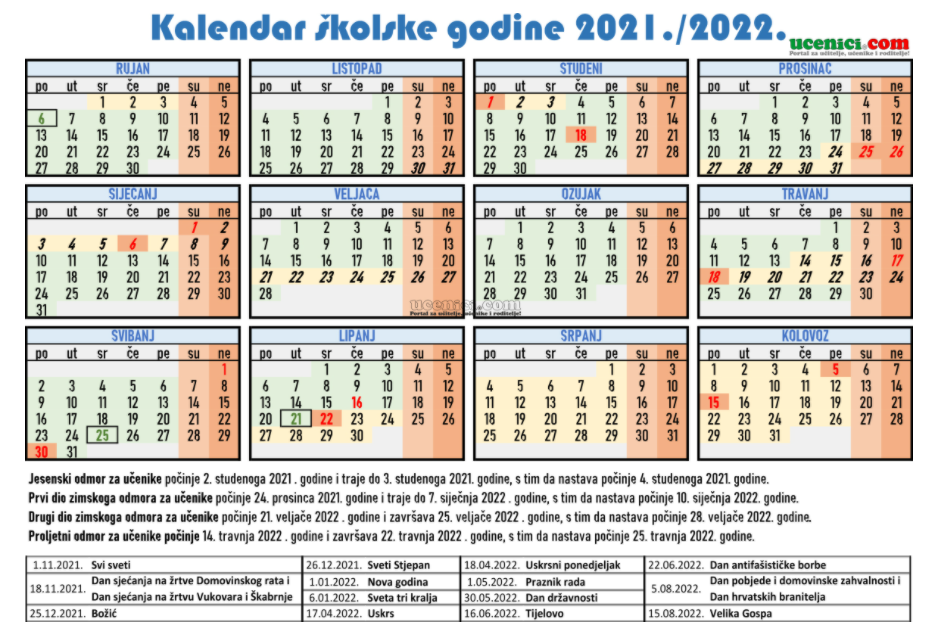 